        North Manchester Food Projects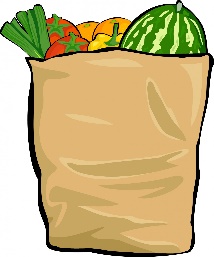 Important: there are frequent changes to times / days / criteria of food projects.  We cannot guarantee this information is up to date. Please contact the project first to check information is current.All above info correct on the 26/06/2024NameAddressContact detailsDays & timesDrop in?  ReferralYes / noOther infoChrist the Vine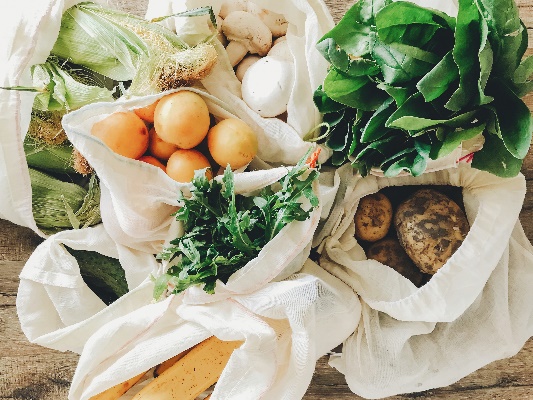 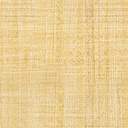 Church / The VineSanctuaryHarpurheyPark ViewRochdale RoadManchesterM9 5TFTel: 07903 833949Every Wednesday (please ring first)12noon yesNoArrive at 12noon and provide name and postcode.  Free.Bread and Butter ThingMostonLily Lane Primary School74- 84 Kenyon LaneMoston M40 9LPText 07860063304 with name & postcode to arrange your first delivery. They will contact you to arrange the size & cost of bag you would like to collect. Tuesdays1.30pm – 2pmNo£7.50Community Pantry run by Lalley CentreAt St Malachy’s Church CollyhurstSt Malachy’s Church Opposite the Lalley CentreEggington Street Colly hurstM40 7RG0161 205 2754Mon 2-4, Weds 11-1 Fri 11-1pmNo£3.50 for food and toiletries (first week free), also fresh food available from FareShare.Nurturing FoundationsFood BankThe Centre, Harpurhey Neighbourhood ProjectCarisbrook StreetHarpurheyM9 5UX077921 072260758 4493575www.nurturingfoundations.org.uk Every Other Thursday 5-7pmYesNo£1Rainbow SurpriseCrumpsallCrumpsall Community HallCleveland RoadM8 4GShttps://www.rainbowsurprise.comhello@rainbowsurprise.com075151 10208Monday, Tues, Thurs & Friday.  11am – 3pmNoNoCollection only.The Bread and Butter ThingHarpurheyManchester Communications Academy, Silchester Drive M40 8NTText 07860 063 304 with your full name, postcode, and the name of the hub you will be collecting from.Tuesdays3.30pm – 4pmNoBetween £5 (smaller families) - £17 larger families) The Bread and Butter ThingMoston 173 Kenyon Lane, Moston, Manchester M40 5HSText 07860 063 304 with your full name, postcode, and the name of the hub you will be collecting fromTuesday 1:30pm- 2:00pm NoBetween £5 (smaller families) - £17 larger families) The Bread & Butter ThingGatewayChurch of the SaviourEggington Street, Collyhurst, Manchester, M40 7SQ, Text 07860 063 304 with your full name, postcode, and the name of the hub you will be collecting fromMonday 1:30pm-2:00pm No Between £5 (smaller families) - £17 larger families) Mustard TreeAncoats 110 Oldham RoadAncoatsM4 6AGTel: 0161 850 2282Monday to Friday 10am – 2pm. Yes NoFood club £3 (10 items) Must register & be in receipt of benefits & must show proof